Лабораторная работа № 12. ОСОБЕННОСТИ ОБРАБОТКИ ЗАГОТОВОК ФРЕЗЕРОВАНИЕМ1.Фрезерование плоскостейПлоскостью называется поверхность, прямолинейная во всех направлениях. Заготовками для деталей, обрабатываемых на фрезерных станках, могут быть поковки, отливки из черных и цветных металлов, сплавов и штучные из проката с припусками, достаточными для получения необходимой формы и размеров детали в соответствии с требованиями рабочего чертежа.Под припуском понимают толщину слоя металла, подлежащего снятию в процессе механической обработки.Рекомендуемые припуски на фрезерование деталей приведены в табл. 12.1.При обработке поверхности детали черновым и последующим чистовым фрезерованием общий припуск складывается из суммы припусков на черновое и чистовое фрезерование.Таблица 12.1 – Припуск на сторону при обработке плоскостей деталей из черных металловПрипуск, указанный в табл. 12.1 для деталей, подвергающихся закалке, увеличивается на 0,1—0,2 мм (припуск на шлифование).Способы установок и закрепления заготовок на станке. Выбор способа установки и закрепления заготовок зависит от формы, габаритных размеров обрабатываемых поверхностей детали, требуемой точности формы и взаимного расположения поверхностей, а также жесткости заготовок.Заготовки прямоугольной формы с габаритными размерами (до 250 мм), как правило, закрепляют в машинных тисках, а больших размеров — на столе станка прихватами, прижимами и упорами. При необходимости поверхность, подлежащую обработке, выверяют в горизонтальной плоскости или по линиям разметки (рис. 12.1).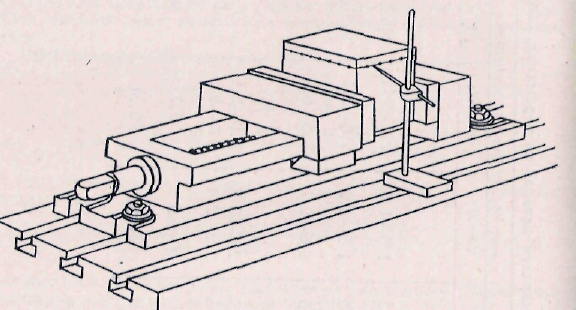 Рис. 12.1. Выверка заготовки по линиям разметки рейсмасом.Для получения на детали двух параллельных противоположных сторон, одна из которых является технологической базой, деталь устанавливают на две параллельные прокладки равной высоты.В условиях серийного и массового производства для закрепления заготовок используют специальные приспособления, конструкция которых обеспечивает точность размеров и взаимное расположение поверхностей с заданной точностью. Они могут быть одноместные и многоместные, с ручным, механическим, пневматическим, гидравлическим и электрическим приводами.Во всех случаях закрепления заготовок неподвижную губку тисков или упоры, устанавливаемые и закрепляемые в продольных пазах стола, располагают так, чтобы они были в плоскости, перпендикулярной к продольной подаче стола, и воспринимали действующие в процессе фрезерования усилия подачи.Для предохранения обработанных поверхностей детали от вмятин в процессе закрепления в тисках используют накладки из листовой латуни или меди.Режущий инструмент. Для фрезерования плоскостей и основном применяются цилиндрические, торцовые, реже дисковые и концевые фрезы.Цилиндрические фрезы используются для фрезеровании горизонтальных, а дисковые — вертикальных плоскостей. Для увеличения жесткости оправки фрезы на ней располагают ближе к шпинделю станка. Широкое применение получили цилиндрические фрезы с винтовыми зубьями, так как они обеспечивают более плавный вход зубьев в заготовку и выход из нее, что уменьшает вибрации и улучшает качество обработанной поверхности.Ширина цилиндрической фрезы должна быть не менее чем и 1,2 раза больше ширины фрезерования. Рекомендуемые диаметры цилиндрических фрез приведены в табл. 12.2.Таблица 12.2 – Рекомендуемые диаметры цилиндрических фрез, ммОднако ввиду того что цилиндрические фрезы по эксплуатационным соображениям в основном изготавливаются из быстрорежущих сталей (цельные и сборные), они не позволяют вести обработку на высоких скоростях резания и по этим причинам не получили широкого распространения.Более производительным инструментом для фрезерования плоскостей являются торцовые фрезы. Применение торцовых сборных фрез большого диаметра дает возможность вести обработку с большой шириной фрезерования. Диаметр торцовой фрезы должен быть не менее чем в 1,25 раза больше ширины фрезерования. Рекомендуемые диаметры торцовых фрез приведены в табл. 12.3.Таблица 12.3 – Рекомендуемые диаметры торцовых фрез, мм.Торцовые фрезы в равной степени применяются как па вертикально-фрезерных, так и на горизонтально-фрезерных станках. Повышенная жесткость закрепления и обработка плоскостей на высоких скоростях резания фрезами, оснащенными твердым сплавом, позволяют получить обработанные поверхности с шероховатостью до Rа=1,25 мкм.Режимы резания при фрезеровании плоскостей приведены в табл. 12.4 – 12.6.Таблица 12.4 – Подачи при черновом фрезеровании плоскостей цилиндрическими и концевыми фрезамиТаблица 12.5 – Скорости резания при фрезеровании плоскостей цилиндрическими и концевыми фрезамиВ зависимости от величины припуска, точности заданных размеров и жесткости деталей обработку производят за один или несколько проходов. Чистовой проход выполняют с минимальной глубиной резания, малой подачей на зуб и большей скоростью резания.Фрезерование поверхности начинают с подвода заготовки под вращающуюся фрезу до легкого касания, отвода из-под фрезы, установки по лимбу вертикальной подачи необходимой глубины резания, плавного перемещения стола с заготовкой до касания с фрезой, включения продольной подачи стола. Чтобы не ухудшить качество обработанной поверхности при возвращении стола в исходное положение, его необходимо несколько опустить вниз.Таблица 12.6 – Скорости резания при фрезеровании плоскостей торцовыми и дисковыми фрезамиФрезерование наклонных поверхностей и скосов. Наклонными называют поверхности, расположенные под углом к горизонтальным или вертикальным поверхностям. Наклонную поверхность небольшой ширины принято называть скосом.Заготовки могут закрепляться:в машинных тисках с выверкой линий разметки в горизонтальной плоскости;в поворотных или универсальных тисках с последующим се поворотом на заданный угол;в специальных приспособлениях, обеспечивающих положение наклонной поверхности под заданным углом к горизонтальной или вертикальной поверхности.2.Фрезерование уступовОсновные требования к уступам: соответствие размеров согласно рабочему чертежу, одинаковая ширина и высота уступа на всей длине, перпендикулярность поверхностей, образующих уступ. Технические требования могут быть обеспечены правильной выверкой горизонтальной и вертикальной поверхностей заготовки относительно продольной подачи стола, правильным выбором режущего инструмента и режима фрезерования.Режущий инструмент. Для фрезерования уступов на горизонтально-фрезерных станках применяют дисковые, трехсторонние и торцовые насадные, а на вертикально-фрезерных станках — концевые и торцовые фрезы. Ширина дисковой или диаметр концевой фрезы при фрезеровании за один проход должны быть больше ширины уступа. Дисковые фрезы устанавливаются и закрепляются на центровых оправках, желательно ближе к шпинделю станка, концевые фрезы с коническим хвостовиком— в шпинделе станка через переходную втулку, а с цилиндрическим хвостовиком — закрепляются в цанговом патроне.Рекомендуемые диаметры дисковых фрез приведены в табл. 12.7.Таблица 12.7 – Диаметры дисковых фрезПриемы, способы и режимы фрезерования. При фрезеровании одного уступа концевой (рис. 12.2, а) или дисковой фрезой (рис. 12.2, б) установка заготовки относительно фрезы на заданный размер может производиться по линиям разметки на заготовке или по лимбам попе речной и вертикальной подач. 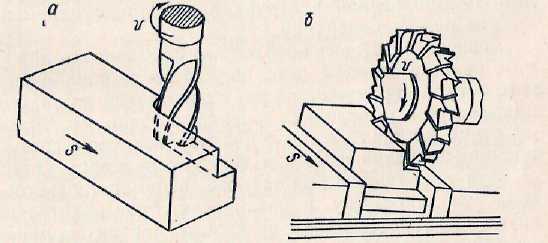 Рис. 12.2 Фрезерование уступа концевой и дисковой фрезой.В последнем случае перемещают стол с заготовкой в направлении фрезы до касания боковой стороной заготовки режущих зубьев, опускают стол и по лимбу поперечной подачи перемещают его и том же направлении па расстояние, равное ширине уступа.Затем, перемещая стол 1з продольном и вертикаль-ном направлениях, касаются фрезой поверхности заготовки, отводят стол из-под фрезы в продольном направлении. По лимбу вертикальной подачи поднимают его на глубину уступа, включают продольную подачу стола и фрезеруют уступ па заданную длину.Установку заготовки на заданный размер относительно фрезы производят по методу пробных проходов. В этом случае фрезеруют уступ с несколько меньшими размерами, а после измерения его ширины и высоты по лимбам поперечной и вертикальной подач перемещают стол на нужную величину.Если, на заготовке необходимо фрезеровать два уступа с каждой стороны (рис. 12.3), то после обработки первого уступа перемещают стол с заготовкой в поперечном направлении на величину, равную ширине выступа между двумя уступами и плюс диаметр концевой фрезы или ширина дисковой фрезы, и фрезеруют второй уступ.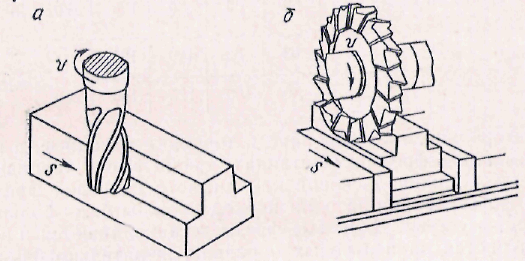 Рис.12.3. Фрезерование двух уступов концевой и дисковой фрезой.Для сокращения машинного, вспомогательного времени на обработку и увеличения производительности труда при фрезеровании уступов в партии одинаковых деталей применяют набор из двух дисковых фрез с разным направлением  зубьев (рис. 12.4).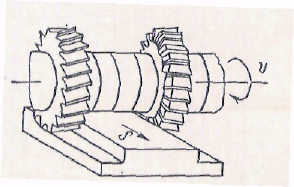 Рис.12.4. Фрезерование уступов набором дисковых фрезРасстояние между фрезами набора определяется с помощью установочных колец.При фрезеровании уступов концевыми фрезами достигается более низкая шероховатость по сравнению с дисковыми  фрезами, особенно при обработке вязкихсталей.Рекомендуемые значения подач Sz при фрезеровании уступов приведены в табл. 12.8, а скоростей резания — в табл.12.9.Таблица 12.8 – Подачи при фрезеровании уступов и пазов концевыми и дисковыми фрезами из быстрорежущей стали Р6М5Таблица 12.9 – Скорости резания при фрезеровании уступов дисковыми и концевыми фрезами3.Фрезерование прямоугольных, шпоночных пазов и отрезаниеТребования к пазам. Размеры паза, шероховатость, отклонения формы и взаимное расположение поверхностей должны соответствовать условиям рабочего чертежа. Особым требованием, предъявляемым к шпоночным пазам, является симметричность осей паза и детали. Для этого необходимо тщательно установить и выверить боковую сторону заготовки относительно продольной подачи стола.Режущий инструмент. Обработка прямоугольных и шпоночных пазов производится дисковыми, концевыми или шпоночными фрезами, а пазов для сегментных шпонок— специальными хвостовыми и насадными фрезами. Приемы и способы фрезерования прямоугольных пазов. Сквозные прямоугольные пазы чаще всего фрезеруют дисковыми трехсторонними, дисковыми пазовыми или концевыми фрезами. При фрезеровании паза, ширина которого не превышает 12-го квалитета точности, диаметр концевой или ширина дисковой фрезы принимаются равными номинальному размеру паза. Однако это допустимо, когда торцовое биение (дисковые фрезы) и радиальное биение (концевые фрезы) не превышают допуска размера на ширину паза. При фрезеровании точных пазов ширину дисковой или диаметр концевой фрезы принимают несколько меньших размеров, а фрезерование па заданный размер производят за несколько проходов. По мере увеличения числа переточек торцовых зубьев дисковых трехсторонних фрез ширина последних уменьшается, что не даст возможности использовать их для фрезерования пазов тех же размеров. Переточка дисковых пазовых фрез производится только по главной задней поверхности. Это существенно не изменяет ширины фрезы, и такие фрезы обеспечивают заданные размеры паза на протяжении всего срока службы.Установка заготовок относительно фрезы является решающим условием правильного расположения паза на поверхности детали. Способы их установки различны. Наиболее часто применяемые приведены на рис. 12.5.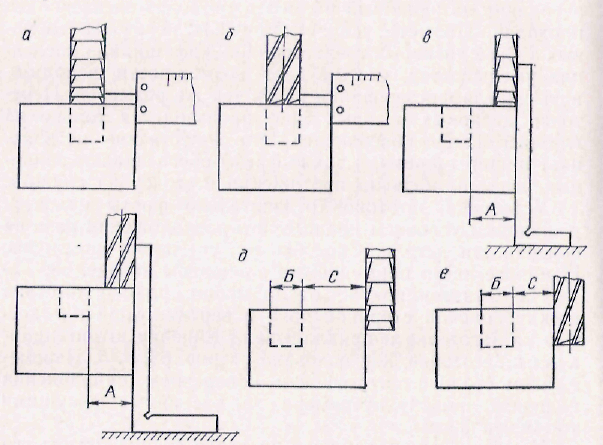 Рис. 12.5 Способы установки заготовки относительно фрезы при фрезеровании прямоугольных пазов.На штангенциркуле откладывают размер выступа между боковой стороной паза и вертикальной плоскостью па заготовке и прикладывают линейку штангенциркуля к заготовке, как показано па рис. 12.5, а, б. Перемещением стола с заготовкой в поперечном направлении подводят линейку нутромера до касания с режущими кромками фрезы.Угольник устанавливают на столе станка, чтобы его вертикальная полочка касалась поверхности заготовки (рис. 12.5, в, г). Затем стол перемещают до касания режущими кромками фрез вертикальной полочки угольника и далее перемещают заготовку в том же направлении на величину размера А, ведя отсчет по лимбу поперечной подачи.Подводят боковую сторону заготовки до касания режущих кромок фрезы (рис. 12.5, д, е), опускают стол и перемещают его в поперечном направлении в ту же сторону на заданный размер уступа С и ширину паза Б. Установка заготовки па глубину фрезерования производится тем же способом, что и при фрезеровании уступов. Режимы резания приведены в табл. 12.10 и 12.11.Таблица 12.10 – Скорости резания при фрезеровании пазов концевыми фрезами из быстрорежущей сталиТаблица 12.11 – Скорости резания при фрезеровании пазов дисковыми фрезамиФрезерование замкнутых пазов (рис. 12.6). Производится па вертикально-фрезерных станках концевыми фрезами. Диаметр фрез принимают на 1—2 мм меньше ширины паза. 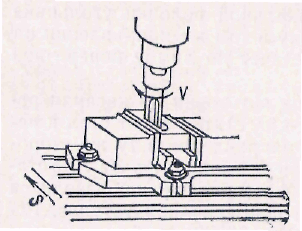 Рис.12.6 Фрезерование замкнутого пазаВрезание на заданную глубину резания осуществляется перемещением заготовки в продольном и вертикальном направлениях, затем включают продольную подачу стола и фрезеруют паз на необходимую длину с последующими чистовыми проходами по боковым сторонампаза.Фрезерование шпоночных пазов. Пазовая или шпоночная фреза должна быть установлена в диаметральной плоскости заготовки. Наиболее часто па практике для этого применяют угольник, используя метод касания.На рис. 12.7, а показан способ установки дисковой пазовой фрезы с применением угольника. 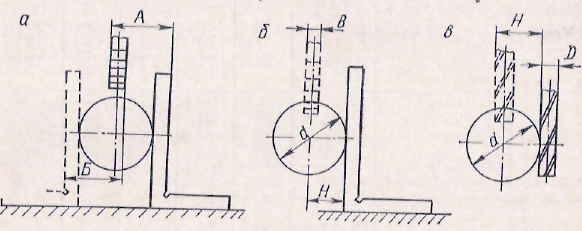 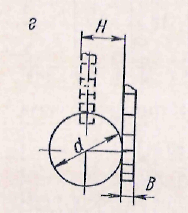 Рис. 12.7.  Установка зяготогаок относительно фрезы при фрезеровании шпоночных пазов.Перемещая заготовку в нужном направлении, ее устанавливают под фрезу. Угольник располагают на столе, чтобы его вертикальная полочка касалась боковой стороны заготовки. При помощи штангенциркуля или микрометра измеряют расстояние А. Затем переставляют угольник на другую сторону и измеряют расстояние Б. По полуразности измерений определяют величину смещения заготовки относительно фрезы.Возможен и другой способ установки заготовки относительно дисковой пазовой фрезы в диаметральной плоскости с использованием угольника. Вертикальную полочку угольника, расположенную на столе станка, прикладывают к боковой стороне заготовки. Перемещая ее со столом в поперечном направлении, совмещают угольник с торцовой поверхностью фрезы и, далее перемещая стол в прежнем направлении на величину , ведя отсчет по лимбу, устанавливают фрезу в диаметральной плоскости заготопки (рис. 12.7, б), где d — диаметр заготовки, мм; В — ширина дисковой фрезы, мм.На рис. 12.7, в, г показаны другие способы установки заготовки относительно шпоночной и дисковой фрез. В каждом из рассматриваемых случаев вначале заготовки соприкасаются боковой поверхностью с торцовой (дисковая, пазовая фрезы) или цилиндрической поверхностью фрезы (шпоночные фрезы). Затем, опустив стол, перемещают заготовку в сторону фрезы па величину H, определяемую выражениями:для дисковой пазовой фрезы ,для шпоночной фрезы , где D —диаметр шпоночной фрезы.Фрезерование паза начинают с подвода заготовки до легкого касания вращающейся фрезы. По лимбу вертикальной подачи устанавливают нужную глубину резания и фрезеруют паз на необходимую длину. Обычно при фрезеровании шпоночных пазов дисковой пазовой фрезой обработку паза производят за один проход с глубиной резания, равной глубине паза, а при фрезеровании таких пазов шпоночными фрезами глубина резания не должна превышать 1/4 диаметра фрезы. Фрезерование замкнутых шпоночных пазов производится только шпоночными фрезами.В большинстве случаев заготовки закрепляют в призмах или пазах стола при помощи прихватов.При фрезеровании шпоночных пазов рекомендуются следующие режимы резания: шпоночные фрезы с Sz = 0,02—0,04 мм/зуб — при скорости резания v=15—20 м/мин.дисковые пазовые фрезы с Sz; = 0,03—0,06 мм/зуб — при скорости резания v = 25—40 м/мин.4.Разрезание заготовок.Для разрезания применяют отрезные фрезы. Заготовки, как правило, закрепляют в тисках или непосредственно па столе станка прихватами. Когда заготовку закрепляют в тисках, место разреза должно быть ближе к боковой стороне губок тисков (рис. 12.8). 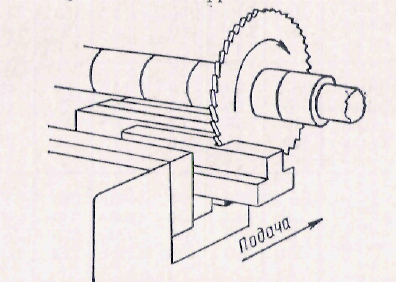 Рис.12.8. Разрезание заготовок на фрезерном станке.Это увеличит жесткость заготовки и предотвратит поломку фрез. Закрепляя заготовку на столе, ее устанавливают на параллельные прокладки или непосредственно размещают на нем так, чтобы фреза располагалась против продольного паза стола. Скорости резания при отрезании приведены в табл. 12.12.Таблица 12.12 – Режимы резания отрезными и прорезными фрезами из быстрорежущей сталиОтрезают заготовку, как правило, методом против подачи. Но при наличии в станке механизма выверки люфта нередко применяют метод по подаче. В этом случае подачи небольшие по величине в пределах 0,01—0,08 мм/зуб.5.Индивидуальное заданиеОзнакомиться с технологией обработки поверхностей на фрезерном станке.Разработать структуру фрезерной технологической операции: состав основных и вспомогательных переходов, рабочих ходов и отдельных действий. Назначить режимы обработки заготовки в соответствии с выданным чертежем детали. Провести хронометраж выполнения операции.Оформить технологическую документация.Все промежуточные вычисления и результаты расчетов привести в отчете по работе.6.Содержание отчета1. Наименование темы работы.2. Оборудование, оснастка и материалы.3. Краткие теоретические сведения.4. Индивидуальное задание с подробным описанием этапов его выполнения.Метод обработкиНаибольший размер обрабатываемой заготовки, ммНаибольший размер обрабатываемой заготовки, ммНаибольший размер обрабатываемой заготовки, ммНаибольший размер обрабатываемой заготовки, ммНаибольший размер обрабатываемой заготовки, ммНаибольший размер обрабатываемой заготовки, ммМетод обработкидо 5050-120120-260260-500500-800800 и болееЧерновое фрезерование после литьяв песчаную форму0,9-1,01,1-1,21,5-1,62,2-2,33,1-3,24,5-5,0в кокиль0,7-0,81,0-1,51,5-2,02,0-2,52,5-3,03,0-3,2в оболочковую форму0,3-0,40,4-0,50,6-0,70,8-0,9-Черновое фрезерование поковок, полученныхсвободной ковкой1,0-1,21,2-2,02,0-3,03,0-5,05,0-7,07,0-9,0на молотах0,8-1,01,0-1,51,5-2,02,0-5,03,0-4,04,0-5,0Чистовое фрезерование после чернового0,30,40,50,70,91,0Шлифование после фрезерования0,150,20,250,30,40,5Ширина фрезерования, ммДиаметр фрезы при глубине резания, ммДиаметр фрезы при глубине резания, ммДиаметр фрезы при глубине резания, ммДиаметр фрезы при глубине резания, ммШирина фрезерования, мм2581070638010010010080100100100150100125125160200100125160200250125200160200300160200200250Глубина резанияШирина фрезерованияДиаметр фрезыГлубина резанияШирина фрезерованияДиаметр фрезы44050-63618026046080-1008250315-400690125-16010350400-5006120160-20010350400-500ФрезыМатериал режущей части инструментаМарка инструментального материалаОбрабатываемый материалПодачи, мм/зуб, при глубине резания, ммПодачи, мм/зуб, при глубине резания, ммПодачи, мм/зуб, при глубине резания, ммФрезыМатериал режущей части инструментаМарка инструментального материалаОбрабатываемый материал136Цилиндрические с мелким зубомБыстрорежущая стальР18, Р6М5СтальЧугун0,06-0,080,12-0,180,03-0,050,09-0,110,02-0,050,06-0,08Цилиндрические с крупным зубомБыстрорежущая стальР18, Р6М5СтальЧугун0,02-0,200,25-0,350,10-0,150,16-0,250,07-0,100,10-0,15ТорцовыеБыстрорежущая стальР18, Р6М5СтальЧугун0,14-0,170,22-0,300,10-0,150,20-0,250,08-0,100,15-0,18ТорцовыеТвердый сплавТ5К10Т15К6Сталь0,18-0,200,14-0,180,12-0,140,09-0,120,07-0,100,06-0,08ТорцовыеТвердый сплавВК8ВК6Чугун0,25-0,300,20-0,250,20-0,240,14-0,180,18-0,150,10-0,12ДисковыеБыстрорежущая стальР18, Р6М5СтальЧугун0,15-0,200,20-0,280,12-0,150,16-0,220,10-0,120,14-0,18ДисковыеТвердый сплавТ5К10Т15К6Сталь--0,13-0,150,10-0,120,08-0,110,06-0,09ДисковыеТвердый сплавВК8ВК6Чугун--0,20-0,250,18-0,220,18-0,150,10-0,12Концевые приБыстрорежущая стальР18, Р6М5СтальЧугунD< 20 ммБыстрорежущая стальР18, Р6М5СтальЧугун0,04-0,060,02-0,040,02-0,03D= 40 ммБыстрорежущая стальР18, Р6М5СтальЧугун0,07-0,100,07-0,100,05-0,08D> 40 ммБыстрорежущая стальР18, Р6М5СтальЧугун0,10-0,140,10-0,150,08-0,12Материал инструментаОбрабатываемый материалГлубина резания, ммСкорость резания м/мин при подаче на зуб, мм/зубСкорость резания м/мин при подаче на зуб, мм/зубСкорость резания м/мин при подаче на зуб, мм/зубСкорость резания м/мин при подаче на зуб, мм/зубСкорость резания м/мин при подаче на зуб, мм/зубСкорость резания м/мин при подаче на зуб, мм/зубСкорость резания м/мин при подаче на зуб, мм/зубМатериал инструментаОбрабатываемый материалГлубина резания, мм0,060,10,150,20,30,40,5Быстрорежущая стальСерый чугун136504540454035403530353025302520252018201715Быстрорежущая стальКовкий чугун136656460605653555048484542403735353330302825Быстрорежущая стальСталь136474443424038383634343330282625242321212019Твердый сплавСталь136285260210260245190245220170225195150---------Твердый сплавСерый чугун136190170160180155130160125110141105901108570------Материал инструментаОбрабатываемый материалГлубина резания, ммСкорость резания м/мин при подаче на зуб, мм/зубСкорость резания м/мин при подаче на зуб, мм/зубСкорость резания м/мин при подаче на зуб, мм/зубСкорость резания м/мин при подаче на зуб, мм/зубСкорость резания м/мин при подаче на зуб, мм/зубСкорость резания м/мин при подаче на зуб, мм/зубСкорость резания м/мин при подаче на зуб, мм/зубМатериал инструментаОбрабатываемый материалГлубина резания, мм0,060,10,150,20,30,40,5Твердый сплав Серый чугун13617515514015513012013012010012011090110100801009075907565Твердый сплав Ковкий чугун136220190170210180160200170150190160140170140130150130120140120110Твердый сплав Сталь136380340320320280260270240220240210200200180170160150140---Быстрорежущая стальСталь136565248524644444037383533343028302725272523Ширина фрезерования, ммДиаметр фрезы при глубине резания, ммДиаметр фрезы при глубине резания, ммДиаметр фрезы при глубине резания, ммДиаметр фрезы при глубине резания, ммДиаметр фрезы при глубине резания, ммДиаметр фрезы при глубине резания, ммШирина фрезерования, мм51020306010010506380100160-2063801001252003154080100125160200315Вид фрезыДиа метр фре зы, ммОбраба тывае мый матери алПодачи на зуб, мм/зуб, при глубине резания, ммПодачи на зуб, мм/зуб, при глубине резания, ммПодачи на зуб, мм/зуб, при глубине резания, ммПодачи на зуб, мм/зуб, при глубине резания, ммПодачи на зуб, мм/зуб, при глубине резания, ммВид фрезыДиа метр фре зы, ммОбраба тывае мый матери ал610152030Концевая6Сталь0,05-0,010,003-0,006---Концевая10Сталь0,01-0,0150,004-0,0080,003-0,006--Концевая16Сталь0,015-0,0250,01-0,0150,005-0,01--Концевая20Сталь0,04-0,050,02-0,030,015-0,0230,01-0,015-Концевая25Сталь0,05-0,060,03-0,050,02-0,040,02-0,040,015-0,02Концевая30Сталь0,05-0,060,03-0,050,02-0,040,02-0,040,05-0,02Концевая40Сталь0,06-0,070,011-0,060,03-0,040,03-0,040,02-0,03Концевая6Чугун0,01-0,020,02-0,060,01-0,03--Концевая10Чугун0,02-0,030,01-0,020,01-0,05--Концевая16Чугун0,03-0,040,02-0,030,01-0,03--Концевая20Чугун0,05-0,060,04-0,060,03-0,050,02-0,03-Концевая25Чугун0,06-0,090,05-0,080,04-0,060,03-0,050,02-0,03Концевая30Чугун0,08-0,090,05-0,080,04-0,060,03-0,050,02-0,03-Концевая40Чугун0,10-0,120,06-0,100,05-0,070,03-0,060,03-0,04Дисковыые60-90Сталь0,05-0,080,03-0,060,03-0,05--Дисковыые100-150Сталь0,08-0,100,04-0,080,03-0,060,02-0,04-ДисковыыеСв.150Сталь0,09-0,140,06-0,120,05-0,100,03-0,040,03-0,05Дисковыые60-90Чугун0,08-0,120,06-0,100,05-0,08--Дисковыые100-150Чугун0,10-0,140,10-0,120,08-0,10--ДисковыыеСв.150Чугун0,20-0,300,12-0,200,10-0,150,05-0,080,05-0,08МатериальфрезыОбрабатываемый материалГлубина резания, ммСкорость резания, м/мин, при подаче на зуб, мм/зубСкорость резания, м/мин, при подаче на зуб, мм/зубСкорость резания, м/мин, при подаче на зуб, мм/зубСкорость резания, м/мин, при подаче на зуб, мм/зубСкорость резания, м/мин, при подаче на зуб, мм/зубСкорость резания, м/мин, при подаче на зуб, мм/зубМатериальфрезыОбрабатываемый материалГлубина резания, мм0,030,050,080,120,200,30Быстрорежущая стальСтальдо 104440353026-Быстрорежущая стальСталь10-204238342824-Быстрорежущая стальСталь20-304037332622-Быстрорежущая стальСталь30-403735302420-Быстрорежущая стальСталь40-503332262217-Быстрорежущая стальЧугундо 10-4442383327Быстрорежущая стальЧугун10-20-4240373225Быстрорежущая стальЧугун20-30-4037332822Быстрорежущая стальЧугун30-40-3835312619Быстрорежущая стальЧугун40-50-3532282317Твердый сплавСтальдо 10-380360330290240Твердый сплавСталь10-20-360340305265210Твердый сплавСталь20-30-350315280240180Твердый сплавСталь30-40-300280250205160Твердый сплавСталь40-50-270250220160140Твердый сплавЧугундо 10-175160145125100Твердый сплавЧугун10-20-16514513011590Твердый сплавЧугун20-30-15512411510080Твердый сплавЧугун30-40-125105908573Твердый сплавЧугун40-50-10090807060Обрабатываемый материалГлубина резания, ммСкорость резания, м/мин при подаче на зуб, мм/зубСкорость резания, м/мин при подаче на зуб, мм/зубСкорость резания, м/мин при подаче на зуб, мм/зубСкорость резания, м/мин при подаче на зуб, мм/зубСкорость резания, м/мин при подаче на зуб, мм/зубОбрабатываемый материалГлубина резания, ммдо 0,020,040,060,080,10Серый чугундо 53430272422Серый чугун102724222018Серый чугун152421191816Ковкий чугундо 53634323028Ковкий чугун103432302827Ковкий чугун153230282624Стальдо 5262422--Сталь10242320--Сталь15232118--Обрабатываемый материалМатериал инструментаГлубина резания, ммСкорость резания м/мин при подаче на зуб, мм/зубСкорость резания м/мин при подаче на зуб, мм/зубСкорость резания м/мин при подаче на зуб, мм/зубСкорость резания м/мин при подаче на зуб, мм/зубСкорость резания м/мин при подаче на зуб, мм/зубСкорость резания м/мин при подаче на зуб, мм/зубСкорость резания м/мин при подаче на зуб, мм/зубОбрабатываемый материалМатериал инструментаГлубина резания, мм0,020,040,060,100,150,200,30Серый чугунБыстрорежущая стальдо 3115959080655550Серый чугунБыстрорежущая сталь585706555454035Серый чугунБыстрорежущая сталь1060504540353025Серый чугунБыстрорежущая сталь2045403530252018Серый чугунТвердый сплавдо 3240210180160140130120Серый чугунТвердый сплав5200180160140120110100Серый чугунТвердый сплав101601401201101009080Серый чугунТвердый сплав2014012010090807060Ковкий чугунБыстрорежущая стальдо 3100958580706055Ковкий чугунБыстрорежущая сталь585757060554540Ковкий чугунБыстрорежущая сталь1070605550454035Ковкий чугунБыстрорежущая сталь2055504540353028Ковкий чугунТвердый сплавдо 3300280250230200180150Ковкий чугунТвердый сплав5250230210190170150120Ковкий чугунТвердый сплав10200180170150140120100Ковкий чугунТвердый сплав2016015014012011010080СтальБыстрорежущая стальдо 380706555484237СтальБыстрорежущая сталь567605546403530СтальБыстрорежущая сталь1056504640343026СтальБыстрорежущая сталь2045403732272420СтальТвердый сплавдо 3530490460380330--СтальТвердый сплав5460430400330290--СтальТвердый сплав10370340320270230--СтальТвердый сплав20300280260220180--Обрабатываемый материалГлубина резания, ммСкорость резания м/мин при подаче на зуб, мм/зубСкорость резания м/мин при подаче на зуб, мм/зубСкорость резания м/мин при подаче на зуб, мм/зубСкорость резания м/мин при подаче на зуб, мм/зубОбрабатываемый материалГлубина резания, мм0,020,040,060,10Серый чугундо 1,565574432Серый чугун348443526Серый чугун635302218Серый чугун12262218-Серый чугун25181512-Ковкий чугундо 1,575706560Ковкий чугун365555350Ковкий чугун652484540Ковкий чугун1245403734Ковкий чугун2535323027Стальдо 1,56055--Сталь35044--Сталь64037--Сталь123330--Сталь252624--